КАРАР                                                                               РЕШЕНИЕРуководствуясь Федеральным законом от 27 мая 2014 года № 136-ФЗ «О внесении изменений в статью 26.3 Федерального закона «Об общих принципах организации законодательных (представительных) и исполнительных органов государственной власти субъектов Российской Федерации" и Федеральный закон «Об общих принципах организации местного самоуправления в Российской Федерации»» Совет сельского поселения Каралачикский  сельсовет муниципального района Федоровский  район  Республики Башкортостан решил:Передать безвозмездно в собственность муниципального районаФедоровский  район Республики Башкортостан муниципальноеимущество Сельского поселения Каралачикский  сельсоветмуниципального района Федоровский   район Республики Башкортостанпо перечню  согласно приложению.Администрации сельского поселения Каралачикский  сельсоветмуниципального района  Федоровский район Республики Башкортостан                               в установленном порядке заключить с Администрацией муниципальногорайона Федоровский район Республики Башкортостан договор опередаче имущества, указанного в перечне  настоящего решения, в муниципальную собственность.Контроль над исполнением данного решения возложитьна Администрацию сельского поселения Каралачикский сельсоветмуниципального района  Федоровский  район Республики Башкортостан.Глава сельского поселения                                        Р.Я.ИбрагимовС.Каралачик№ 32/23118 ноября 2014г.Приложениек Решению Совета сельского поселенияКаралачикский сельсовет муниципального района Федоровский  район Республики Башкортостанот «18	»ноября  2014_ года №32/231	ПЕРЕЧЕНЬавтомобильных дорог  общего пользования местного значения,
передаваемых в муниципальную собственностьмуниципального района   Федоровский   районРеспублики БашкортостанБашкортостан Республикаһы Федоровка районы муниципаль районының Кораласык ауыл советы ауыл биләмәһе советыКораласык ауылы Узэк урамы 57а тел. (34746) 2-51-38Совет сельского поселения Каралачикский  сельсовет муниципального района Федоровский район Республики Башкортостан с.Каралачик ул Центральная д.57а тел. (34746) 2-51-38№ п\пИдентификационный номерНаименование автомобильной дорогиНаименование участка автомобильной дорогиЭксплуатационные километрыКатегория дорогиПротяженность, кмПротяженность, кмПротяженность, км№ п\пИдентификационный номерНаименование автомобильной дорогиНаименование участка автомобильной дорогиЭксплуатационные километрыКатегория дорогивсегоВ том числеВ том числе№ п\пИдентификационный номерНаименование автомобильной дорогиНаименование участка автомобильной дорогиЭксплуатационные километрыКатегория дорогивсегоС твердым покрытиемИз них с асфальтобетонным123456789180254827 ОП МП 80254827 001-001Внутрипосел ковая дорогас.КаралачикУл.Береговая0,25050,250280254827 ОП МП 80254827 001-002Внутрипосел ковая дорогас.КаралачикУл.Дорожная0,35050,3500,350380254827 ОП МП 80254827 001-003Внутрипосел ковая дорогас.КаралачикУл.Заречная0,70050,7000,700480254827 ОП МП 80254827 001-004Внутрипосел ковая дорогас.КаралачикУл.Зирекле0,90050,9000,9000,400580254827 ОП МП 80254827 001-005Внутрипосел ковая дорогас.КаралачикУл.Мира0,75050,7500,7500,750680254827 ОП МП 80254827 001-006Внутрипосел ковая дорогас.КаралачикУл.1-мая0,40050,400780254827 ОП МП 80254827 001-007Внутрипосел ковая дорогас.КаралачикУл.8-Марта0,25050,250880254827 ОП МП 80254827 001-008Внутрипосел ковая дорогас.КаралачикУл.Новая 0,50050,500980254827 ОП МП 80254827 001-009Внутрипосел ковая дорогас.КаралачикУл.Парковая0,20050,2000,2000,2001080254827 ОП МП 80254827 001-010Внутрипосел ковая дорогас.КаралачикУл.Подгорная0,45050,4500,4501180254827 ОП МП 80254827 001-011Внутрипосел ковая дорогас.КаралачикУл.Родниковая0,40050,4000,4001280254827 ОП МП 80254827 001-012Внутрипосел ковая дорогас.КаралачикУл.Центральная1,70051,7001,7001,7001380254827 ОП МП 80254827 001-013Внутрипосел ковая дорогас.Каралачикпер.Заря0,20050,2001480254827 ОП МП 80254827 001-014Внутрипосел ковая дорогас.Каралачикпер.Мельничный0,20050,2001580254827 ОП МП 80254827 001-015Внутрипосел ковая дорогас.Каралачикпер.Овражный0,30050,3001680254827 ОП МП 80254827 001-016Внутрипосел ковая дорогас.Каралачикпер.Школьный0,15050,1501780254827 ОП МП 80254827 002-017Внутрипосел ковая дорогас.БалыклыбашевоУл.Дорожная1,80051,8001,8001880254827 ОП МП 80254827 002-018Внутрипосел ковая дорогас.БалыклыбашевоУл.Подгорная0,45050,4500,4501980254827 ОП МП 80254827 002-019Внутрипосел ковая дорогас.БалыклыбашевоУл.Речная0,70050,7000,7000,7002080254827 ОП МП 80254827 002-020Внутрипосел ковая дорогас.БалыклыбашевоУл.Центральная1,75051,7501,7501,7502180254827 ОП МП 80254827 002-021Внутрипосел ковая дорогас.Балыклыбашевопер.Овражный0,30050,300                                                                                              12,700                            12,700    10,150    5,500Итого                                                                                              12,700                            12,700    10,150    5,500Итого                                                                                              12,700                            12,700    10,150    5,500Итого                                                                                              12,700                            12,700    10,150    5,500Итого                                                                                              12,700                            12,700    10,150    5,500Итого                                                                                              12,700                            12,700    10,150    5,500Итого                                                                                              12,700                            12,700    10,150    5,500Итого                                                                                              12,700                            12,700    10,150    5,500Итого                                                                                              12,700                            12,700    10,150    5,500ИтогоГлава сельского поселения Каралачикский сельсовет                  муниципального районаФедоровский район		Республики Башкортостан		                                                  _______/_Р.Я.Ибрагимов                           «___»___________20_14_гм.п.Председатель Совета муниципального района Федоровский район Республики Башкортостан_______/_А.П.Фадеев                        «___»___________20_14_гм.п.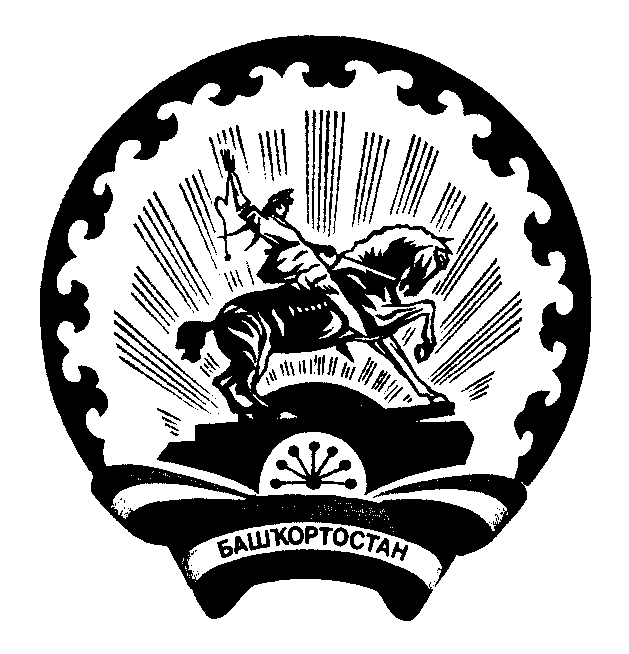 